Federazione Italiana Giuoco Calcio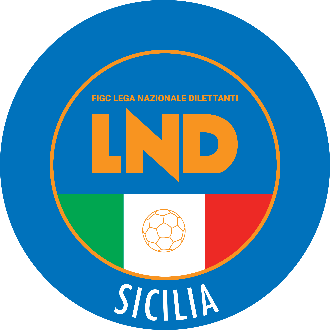 Lega Nazionale DilettantiCOMITATO REGIONALE SICILIAVia Orazio Siino s.n.c., 90010 FICARAZZI - PACENTRALINO: 091.680.84.02FAX: 091.680.84.98Indirizzo Internet: sicilia.lnd.ite-mail:crlnd.sicilia01@figc.itStagione Sportiva 2019/2020Comunicato Ufficiale n° 23 del 7 agosto 20191.  COMUNICAZIONI DEL COMITATO REGIONALE 1.1. SVINCOLO PER DECADENZA – ART. 32 BIS DELLE N.O.I.F.Il Comitato Regionale esaminate le richieste dei calciatori comunica:A)RICHIESTE ACCOLTE 4021039 ADAMO              FRANCESCO CRIST 07/06/1993 NUOVA RINASCITA                      3985329 ADAMO              GAETANO         09/10/1990 DUE TORRI                            5313807 ALIAJ              KRIOS           28/04/1994 FRIGINTINI                           4228754 AMICO              MARIO           04/06/1992 CITTA DI SAN VITO LO CAPO            3962884 ARASI              AMEDEO          09/04/1990 TREESSE CALCIO BROLO                 3968205 ARDUINO            VINCENZO        18/09/1992 CITTA DI CASTELDACCIA                4042123 AUDIA              MICHELE         04/08/1993 A.S. ASPRA                           4120043 BAGLIONE           SANDRO          18/12/1992 CITTA DI SCORDIA                     4026186 BARBARO            EMANUELE        06/11/1987 LIBERTAS ZACCAGNINI                  1002748 BARP               DOUGLAS         26/10/1988 MARITIME FUTSAL AUGUSTA              4380622 BELGIORNO          CRISTIAN SEBAST 01/08/1989 CALCIO BELPASSO                      4199070 BIONDO             GIOVANNI        26/03/1992 DUE TORRI                            5767453 BONGIORNO          GIUSEPPE        31/10/1987 CALCIO BELPASSO                      4035274 CAGIGI             GIUSEPPE        12/05/1991 1946 IGEA                            4348076 CASSIBBA           ALESSANDRO      04/02/1988 POL. MODICA CALCIO                   4903810 CATANZARO          SALVATORE       22/11/1987 CARONIA CALCIO                       3960157 CINICI             EMANUELE        04/09/1989 ATLETICO CAMPOBELLO C5               4013826 CONCIALDI          PIERO           23/09/1989 MAZARA CALCIO                        3932300 CORVETTA           MICHELE CRISTIA 17/11/1992 TREESSE CALCIO BROLO                 3953967 COSENTINO          GIOVANNI        23/06/1991 CHIARAMONTE                          4592433 COSTA              ANTONIO         25/09/1987 CAMARO 1969 S.R.L.                   4265784 COSTA              DARIO           01/02/1994 CITTA DI VICARI                      2503217 COSTA              MICHAEL         08/03/1991 CAMARO 1969 S.R.L.                   6887600 COSTANTINO         LORENZO         09/12/1990 REAL T BELLAVILLE                    4020990 COTTONE            ALESSIO         30/08/1990 POLISPORTIVA GIOIOSA                 4147424 CUCITI             GIUSEPPE        17/02/1991 PRO MENDE CALCIO                     3971045 DE CARLO           ENRICO          17/12/1992 SPORTING PEDARA                      4283219 DI BARTOLO         GIANCARLO       25/07/1992 CALCIO FURCI                         6657789 DI NATALE          VALERIO         31/10/1993 STEFANO CATANIA                      3992424 DI PIETRO          GIANCARLO       21/01/1987 REAL BELVEDERE                       2784012 DORATA             DAMIANO         23/06/1988 VIZZINI CALCIO 2015                  5048676 FAZIO              ANTONINO        17/05/1994 ROCCA DI CAPRILEONE                  3988260 FINOCCHIARO        PIETRO          31/01/1992 ZAFFERANA F.C.                       4803791 FIRRINCIELI        FLAVIA          11/11/1993 VITTORIA CALCETTO                    4051377 FLERES             ANDREA          01/03/1991 CALCIO FURCI                         4164295 FOTI               GIUSEPPE        01/11/1988 SPORTIVO CULTURALE ITALA             4850653 FRANCHINA          GABRIELE        03/05/1994 1937 MILAZZO                         2091553 FUXA               DANIELE         27/06/1982 C.U.S. PALERMO                       4007885 GAGLIONE           FRANCESCO       19/09/1990 TREESSE CALCIO BROLO                 4320869 GENTILE            PIER LUIGI      16/06/1992 PALAGONIA                            5611206 GRILLO             ANTONINO        08/12/1992 REAL T BELLAVILLE                    3830131 GRIMALDI           GIOVANNI        25/03/1988 PER SCICLI                           5430768 GUIDA              RAFFAELE        14/08/1991 CITTA DI SCORDIA                     3937385 GURRIERI           ANTONINO        04/05/1992 CHIARAMONTE                          3954016 INCARDONA          SALVATORE       10/10/1988 POL. MODICA CALCIO                   4315659 IRACI              BENEDETTO       03/02/1989 CANICATTI                            4145543 LASPADA            PIETRO          15/10/1992 VILLAFRANCA MESSANA 1966             4001404 LATINO             MATTIA          14/07/1993 RG                                   2024262 LAURETTA           DAMIANO         01/04/1989 VIRTUS ISPICA                        4642223 LICATA             FABRIZIO        29/03/1994 BRANCIFORTI                          4380252 LO CASCIO          FILIPPO         09/05/1990 REAL T BELLAVILLE                    3988283 LONGO              ANTONINO        05/08/1993 1937 MILAZZO                         3916895 LORIA              MARCO           26/12/1988 JONICA F.C.                          4080397 MACAUDA            ALESSIO         23/10/1990 PORTOPALO                            4782415 MANETTO            GIUSEPPE        16/10/1991 CARONIA CALCIO                       4007675 MANIACI            CRISTIAN        28/10/1993 UMBERTINA                            3581480 MERENDA            EMANUELE ANTONI 26/07/1986 FC ACI S.ANTONIO CALCIO              4233438 MILITELLO          DANIELA         18/05/1989 VITTORIA CALCETTO                    3980906 MIRABELLI          LORIS           23/07/1991 GIOVANILE MASCALI                    4046737 NASO               MARCO           04/05/1986 LAV.CATERINA LOGI C5                 4008470 NEGRONE            BENNY           28/03/1992 CARONIA CALCIO                       3754332 NICOLOSI           LUCIO           10/01/1987 ACR CASTELLUCCESE                    3976932 NOTO               ALEXANDRO       06/01/1990 SPORTING VALLONE                     3842318 NOVELLO            SALVATORE       07/07/1988 POL. MODICA CALCIO                   4172464 OMETTERE           ANTHONY         22/08/1993 ATLETICO PAGLIARA                    4587914 ONOFARO            IVAN            17/10/1989 ROCCA DI CAPRILEONE                  5764953 PALUDETTI          MARCO           23/02/1992 CAMARO 1969 S.R.L.                   5016154 PAPASERIO          FRANCESCO       14/03/1990 ZAFFERANA F.C.                       5060227 PASQUALICCHIO      NUNZIO          10/03/1993 REAL SIRACUSA BELVEDERE              3843812 PECORARI           ROBERT          11/04/1986 CALTAGIRONE CALCIO                   4237051 PISCIOTTA          PIETRO GIANNI   09/04/1990 SALEMI 1930 F.C.                     4348092 PITINO             SIMONE          18/11/1987 POL. MODICA CALCIO                   4467674 PRESTIFILIPPO      CARMELO         25/09/1991 NICOSIA FUTSAL                       2922159 RAFFA              CARMELO         27/07/1991 ATENE                                3931756 REGALINO           ANDREA          14/03/1990 CATANIA S.PIO X A R.L.               3919590 RESTIVO            LUIGI           28/08/1990 S.ANNA ENNA                          3974003 RIZZA              ANDREA          19/12/1989 PER SCICLI                           3949770 RIZZO              FRANCESCO       19/08/1990 MELAS                                4007970 SANFICA            GAETANO         29/03/1990 CARONIA CALCIO                       3945049 SANTANGELO         GIUSEPPE        17/10/1989 OLIMPICA AKRAGAS ETS                 3913456 SARTA              GIULIO          23/11/1992 VIRTUS ISPICA                        4034039 SCOLARO            ALESSIO         02/01/1994 CITTA DI S.AGATA                     3461333 SIMONE             VALENTINO       12/05/1983 CALATAFIMI DON BOSCO                 6581245 SPARACINO          DAVIDE          26/12/1989 FIUMEDINISI                          4188414 SPITALE            MATTIA          12/09/1990 PER SCICLI                           2552231 STAGNO             SAMUELE         06/12/1986 PRO MENDE CALCIO                     3911961 STANZU             ANTONIO         20/04/1985 BRANCIFORTI                          4335003 STURIALE           PIERDOMENICO    22/06/1992 FIUMEFREDDESE                        3985390 SVEZIA             SERGIO          29/05/1991 NUOVA RINASCITA                      7057990 TARRICONE          ANGELO          15/01/1986 SANTA LUCIA                          4066097 TOMARCHIO          ALFIO           14/08/1993 GIARRE 1946                          3588712 TRIMARCHI          LUCA            09/02/1985 OR.SA. PROMOSPORT                    3980256 TROVATO            DOMENICO        06/07/1990 PRO FALCONE                          4007864 TRUGLIO            ALESSANDRO      21/01/1992 NUOVA POL. TORRENOVESE               1022450 URQUIZA            FACUNDO         10/06/1992 CITTA'DI ROSOLINI 1953               1015448 URRUTY BOURRAS     TOMAS           01/05/1993 CITTA'DI ROSOLINI 1953               3928911 ZAGAMI             GIUSEPPE        20/09/1987 REAL SIRACUSA BELVEDERE           B) RICHIESTE RESPINTE PER VIZIO DI FORMA O MOTIVAZIONI NON VALIDE1024414 AMAYA			FEDERICO M	30/12/1990	SVINCOLATO4635645 BARRESI			STEFANO	24/04/1993	SVINCOLATO2257975 BOCCACCIO		ANTONINO	16/02/1990	SVINCOLATO3197763 CALVO 			PAOLO		19/03/1987	POL. MODICA CALCIO4066667 FAVARA			GIUSEPPE	15/08/1992	SVINCOLATO4795770 FARACI			ANDREA	19/09/1992	MARCO PANTANI3992174 GERMANO			ANDREA	27/04/1994	SVINCOLATO4927508 VENTURA			FRANCESCO	26/04/1993	SVINCOLATOPUBBLICATO ED AFFISSO ALL’ALBO DEL COMITATO REGIONALE SICILIA IL 7 agosto 2019            IL SEGRETARIO						             IL PRESIDENTE               Maria GATTO							Santino LO PRESTI